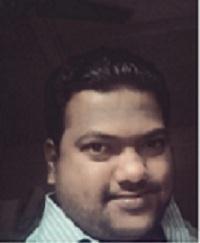 Mansoor Email: mansoor.388075@2freemail.com 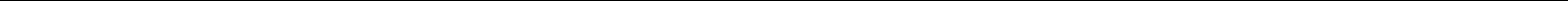 “CURRICULUM VITAE”Career ObjectivesI mansoor  worked as warehouse manager with FMCG firm in gulf Kuwait for more than 12 years with fluent knowledge of spoken English and Arabic would like to pursue a career where my potentials match the organizational growth and to contribute for the achievement of company goals with betterment of my career.Work Experience (Gharghour Arabian Trading)Warehouse Manager (Jan 2012 – Nov 2017)Maintain receiving, warehousing, and distribution operations by initiating, coordinating, and enforcing program, operational, and personnel policies and procedures.Offloading of new shipments and informing the finance dep’t in case of goods damage or loss.Responsible for offloading and loading of company vehicles for the supply of goods in various super/hyper/local/wholesale markets.Safeguard warehouse operations and contents by establishing and monitoring security procedures and protocols.Control inventory levels by conducting physical counts; reconciling with data storage system.Maintain physical condition of warehouse by planning and implementing new design layouts; inspecting equipment; issuing work orders for repair and requisitions for replacement.Achieve financial objectives by preparing an annual budget; scheduling expenditures; analyzing variances; initiating corrective actions.Complete warehouse operational requirements by scheduling and assigning employees; following up on work results.Maintain warehouse staff by recruiting, selecting, orienting, and training employees.Maintain warehouse staff job results by counseling, and disciplining employees; planning, monitoring, and appraising job results.To contribute to team effort by accomplishing related results as needed.Sales Supervisor (July 2003 - May 2005)(Al Zahem Company)Daily market review through salesman and van salesman.Cash Collection and update S.O.A (Statement of account) of clients through area salesmen.Thorough checking of short expiry goods within the Outlet through salesman.Brief charting of small scale plans and targetsMeetings on weekly basis with sales manager for upcoming targets and sales promotions.Executive Secretary (Jan 2001 - May 2003)Responsible for calling general and annual board meetings and ensuring the implementation of the decisions.To welcome foreign/national visitors and guest and direct them appropriately.Arranging the maintenance visits and lodging the duration thereofMaintain the general filing system and file all correspondenceAssist in planning and preparation of meetings/conference.Maintain an adequate inventory of office supply and monitor the use of supplies and equipment’s.Respond to public quires and provide secretarial supportAnswering calls and forwarding the message to the concernedReceipt of courier parcelConfident when using computers and office equipment’s.Educational QualificationPassed SYB.sc (Second year Bachelor in science) in the year 1997-98.Additional QualificationDiploma in windows applicationTyping speed of 50wpmLeader in sports and team workAwarded “ best employee “ twice working with FMCGPersonal InformationD.O.B: 29-04-1977Nationality: IndianReligion: IslamLanguage Known: English, Arabic, Hindi, Marathi, Urdu, Kokni